LES PASSEJAÏRES DE VARILHES                    				 FICHE ITINÉRAIREOUST N°68"Cette fiche participe à la constitution d'une mémoire des itinéraires proposés par les animateurs du club. Eux seuls y ont accès. Ils s'engagent à ne pas la diffuser en dehors du club."Date de la dernière mise à jour : Commune de départ et dénomination de l’itinéraire : Ustou St Lizier – La Serre du Cot d'Ustou à CouflensDate, animateur(trice), nombre de participants (éventuel) :23/09/2015 – B MouchageL’itinéraire est décrit sur les supports suivants : Classification, temps de parcours, dénivelé positif, distance, durée :Randonneur – 6h – 800m – 10km - journéeBalisage : rouge et blanc du GR10Particularité(s) : Transfert de voitures de Couflens à UstouSite ou point remarquable :Trace GPS : Oui ou nonDistance entre la gare de Varilhes et le lieu de départ : 79kmObservation(s) : 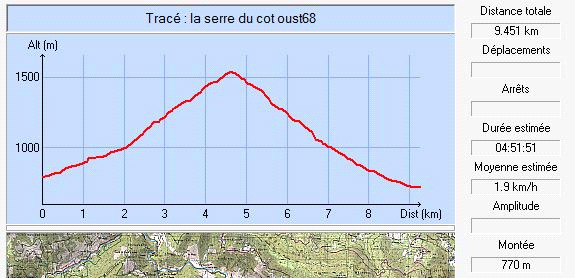 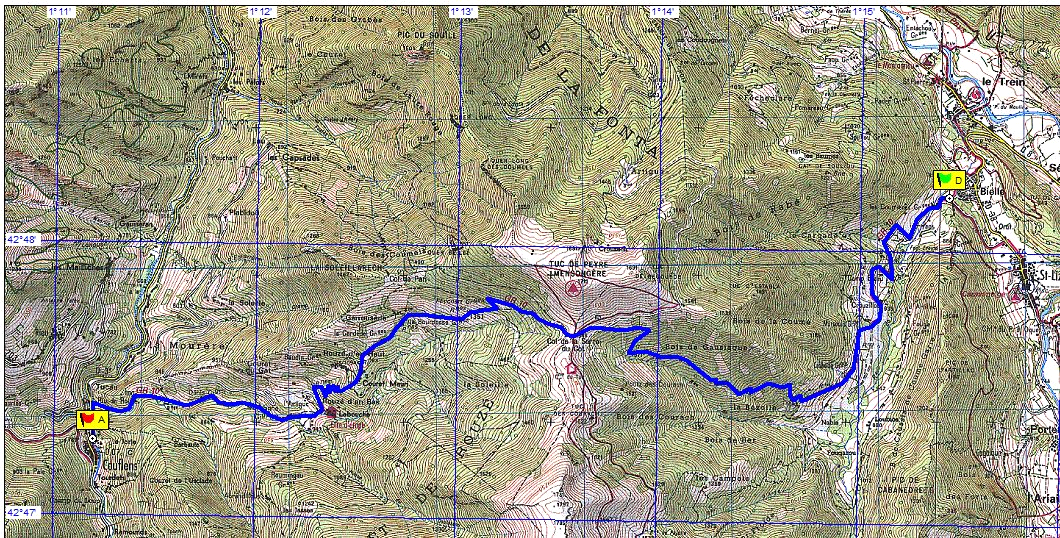 